 新 书 推 荐中文书名：《至暗之雪：传奇单板滑雪运动员和一场致命雪崩》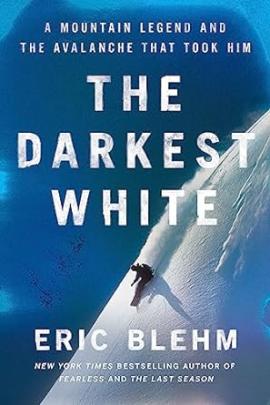 英文书名：The Darkest White: A Mountain Legend and the Avalanche That Took Him作    者：Eric Blehm 出 版 社：Harper代理公司：UTA/ANA/Zoey出版时间：2024年2月代理地区：中国大陆、台湾页    数：352页审读资料：电子稿类    型：传记和回忆录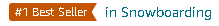 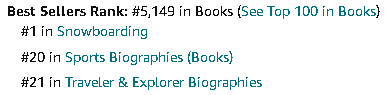 内容简介：畅销书《最后一季》（The Last Season）和《无畏》（Fearless）作者埃里克·布莱姆（Eric Blehm）新作，风格近似《荒野求生》（Into the Wild），讲述了传奇单板滑雪运动员克雷格·凯利（Craig Kelly），及其2003年在杜兰德冰川雪崩中丧生的故事。2003年1月20日，一声雷鸣般的爆裂声响起，100英尺宽的雪潮从加拿大不列颠哥伦比亚省的北塞尔柯克山脉冲下。十多名滑雪者和单板滑雪者被推下山，埋在数吨重的坚硬冰雪之下，这就是杜兰德冰川雪崩事件。事故发生后，搜救行动立即展开。克雷格·凯利，"单板滑雪界的迈克尔·乔丹"，将单板滑雪运动推向主流的重要人物，就在被埋者之列。克雷格那时已不再参加比赛，而是在北美桀骜不驯的高山荒野中释放激情。《至暗之雪》讲述的是克雷格·凯利的一生，一个令人心碎，又鼓舞人心的奥德赛故事。克雷格的运动天赋和创新能力不断为冬季运动带来改变，带他环游世界，但也将他领至更极端的环境，最终夺去他的生命。同时，这也是一部关于单板滑雪，以及围绕其爆发的文化思潮的权威性描述，这项运动从X世代的小众爱好发展成为奥运会的核心项目，甚至成为价值数十亿美元的生意，其间充满了恩怨和竞争。此外，《至暗之雪》也会是一幅警世画卷，既描绘高山的诱惑与荣耀，又有雪崩的无情和残酷。作者简介：埃里克·布雷姆（Eric Blehm）是《纽约时报》畅销书《无畏》（Fearless）和《唯一值得为之献身的事》（The Only Thing Worth Dying For）作者。他的第一本书《最后一季》（The Last Season）曾获得美国国家户外图书奖，并被《户外》杂志评为 "有史以来最伟大的探险传记"之一。他毕生致力于讲述军人的故事。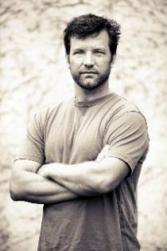 1999年，布雷姆成为第一位随同陆军游骑兵精英部队执行训练任务并与之保持同步的记者。在记者开始广泛参与到美军反恐战争叙事的两年前，他进入特种作战区进行报道，为美国战争新闻树立了重要的里程碑。布雷姆浸淫在游骑兵中的时间，让他了解到由11名"绿色贝雷帽"组成的精英小队在9/11事件几周后，在塔利班控制的阿富汗腹地开展行动的故事，这在此前无人知晓，他也据此写作了《唯一值得为之献身的事》；《无畏》一书则讲述了海军特种作战行动员（SEAL）亚当·布朗（Adam Brown）克服重重困难，跻身美国军队最高层的励志故事。《海豹六队：无畏》目前正由一家好莱坞大制片厂改编成电影。媒体评价：“这是我近年来读到的最激动人心的非虚构类书籍。我发现自己最近一直读到深夜，完全被每一段、每一个字迷住了。”——西蒙·温彻斯特（Simon Winchester），《纽约时报书评》（New York Times Book Review）“埃里克·布雷姆以深刻的视角揭示了克雷格·凯利是如何毫不费力成为众人敬仰的偶像的，以及他的英雄之旅如何以悲剧收场的各种细节。《至暗之雪》不仅是单板滑雪爱好者的必读书，也是任何希望从一位不可能的英雄身上寻找灵感的人的必读书。”——托尼·霍克（Tony Hawk）“非常深入的报道，让我们对克雷格·凯利的最后时光有了新的认识，作者将凯利刻画成一个'背弃商业交易、高额赞助合同和......奖金，回到'最初吸引他的荒野之中'的纯粹主义者，即使凯利的功绩不熟悉的人也会产生共鸣。这是对一位过早逝去的天才的致敬。”——《出版人周刊》（Publishers Weekly）“布雷姆先生对凯利精心训练的描述……以及他对导致凯利死亡的决定性一天的分分秒秒的描述，使这本书和惊悚片一样引人入胜。”——《华尔街日报》（Wall Street Journal）“布雷姆以扣人心弦的细节讲述了这场可怕的灾难，绝望的救援努力，以及随后对事故原因的调查。一部激动人心的冒险故事和体育传记。”——《科克斯书评》（Kirkus Reviews）感谢您的阅读！请将反馈信息发至：版权负责人Email：Rights@nurnberg.com.cn安德鲁·纳伯格联合国际有限公司北京代表处北京市海淀区中关村大街甲59号中国人民大学文化大厦1705室, 邮编：100872电话：010-82504106, 传真：010-82504200公司网址：http://www.nurnberg.com.cn书目下载：http://www.nurnberg.com.cn/booklist_zh/list.aspx书讯浏览：http://www.nurnberg.com.cn/book/book.aspx视频推荐：http://www.nurnberg.com.cn/video/video.aspx豆瓣小站：http://site.douban.com/110577/新浪微博：安德鲁纳伯格公司的微博_微博 (weibo.com)微信订阅号：ANABJ2002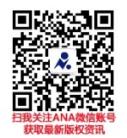 